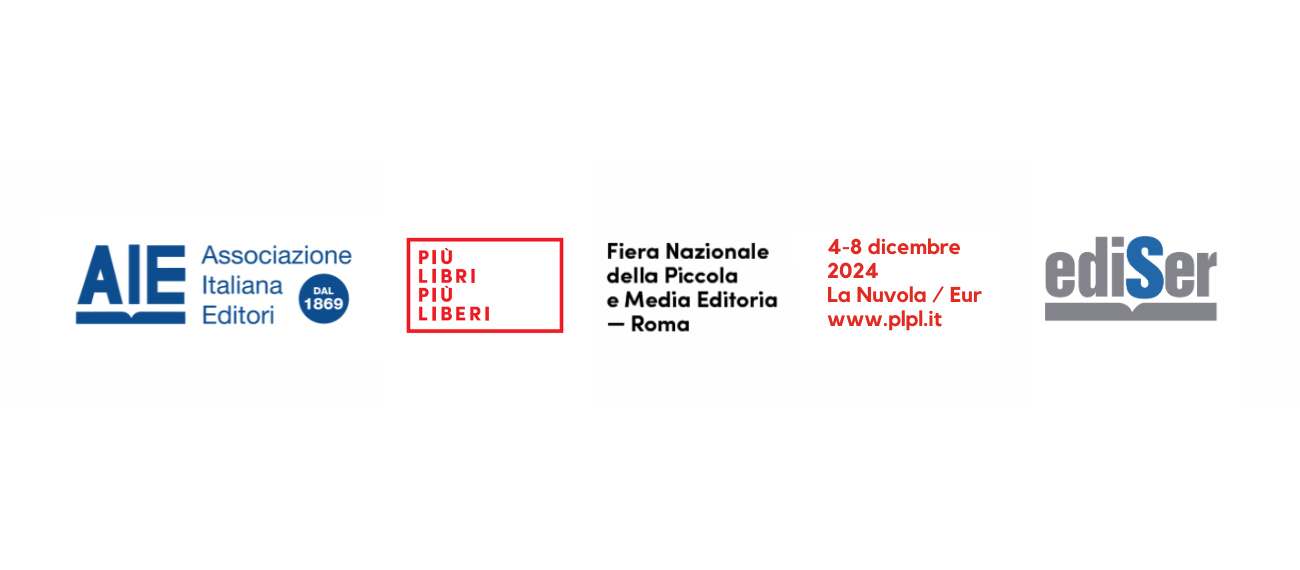 MODULO PER RICHIESTA AREA BUSINESS(4-6 dicembre 2024)SI PREGA DI COMPILARE A VIDEO NEGLI APPOSITI CAMPI IN GRIGIODa restituire via e-mail a:business@plpl.it entro il 7 giugno 2024 (*)(*) Le richieste saranno accolte in ordine cronologico di arrivo e confermate in base alle disponibilitàDATI AZIENDA   ADV SUI CANALI DI PLPL* Sconto del 20% per tutti i soci AIE** Soggetto a valutazione da parte dell’organizzazioneMODALITÀ DI PAGAMENTO: Acconto del 50% + iva dell’importo a ricevimento conferma di accettazione dell’ordine. Saldo restante 50% + iva a 30 gg data fattura e comunque entro e non oltre il 31/10/2024.I pagamenti vanno effettuati tramite bonifico bancario a: FASI SrlIBAN: IT08K0306905284100000004005 c/o Intesa San Paoloindicando CHIARAMENTE nella causale di versamento:  “RAGIONE SOCIALE – AREA BUSINESS” .Timbro dell’Azienda e firma del legale rappresentante	DataLa preghiamo di verificare attentamente la correttezza delle informazioni fornite e di firmare la presente negli appositi spazi. L’Azienda garantisce di essere autorizzata a comunicare i dati personali indicati nel modulo di adesione per le finalità indicate nell’informativa di seguito riportata e consultabile in forma estesa al link www.plpl.it/privacyInformazioni essenziali sul trattamento dei dati personali Ai sensi del Regolamento Generale sulla protezione dei dati personali 2016/679 AIE – Associazione Italaina Editori ed Ediser S.r.l., in qualità di ConTitolari del trattamento, informano che i dati personali verranno trattati per:La gestione delle attività inerenti all’adesione all’iniziativa e all’accesso autorizzato presso la Sede espositiva: “La Nuvola” Roma Convention Center, in conformità al presente Regolamento Generale;Tenere informato l’Espositore tramite invio di comunicazioni e aggiornamenti organizzativi (Newsletter, come da Regolamento Generale), concernenti lo sviluppo del programma, gli appuntamenti, l’andamento e i risultati della manifestazione Più Libri Più Liberi, cui ha aderito, nonchè rispetto a future edizioni della medesima, anche successivamente alla conclusione dell’iniziativa in corso;Invio di questionari di gradimento rispetto la gestione dell’iniziativa, tramite sottoposizione di sondaggi in forma anonima;Finalità divulgative e promozionali dell’evento Più libri più liberi, Finalità divulgative e promozionali dell’evento Più libri più liberi, nelle seguenti modalità:Pubblicazione sul catalogo della manifestazione, della ragione sociale, del marchio editoriale, dell’indirizzo (via, cap, città, provincia, nazione), dei recapiti (telefono e email) dell’Azienda e dei relativi Ospiti, oltre alle informazioni che saranno fornite dall’Espositore con la compilazione della Scheda Catalogo Ufficiale; Diffusione delle riprese foto e video, raccolte durante la manifestazione, sui siti web istituzionali della manifestazione, social network e altri canali (es. brochure, volantini etc.);Previo consenso, invio di aggiornamenti, comunicazioni informative e commerciali, pubblicizzazione di eventi ed altre attività promozionali attinenti al settore dei libri o della lettura, promosse dai  ConTitolari, tramite modalità tradizionali di contatto e modalità automatizzate.Previo consenso, invio di aggiornamenti, comunicazioni informative e commerciali, pubblicizzazione di eventi ed altre attività promozionali promosse, tramite modalità tradizionali di contatto e modalità automatizzate, da Fondazione LIA, in partnership con AIE.I ConTitolari tratteranno i dati attraverso mezzi elettronici o automatizzati ed attraverso mezzi non automatizzati (archivi cartacei), forniti entrambi di adeguate misure di sicurezza. I dati saranno trattati da personale interno appositamente autorizzato. Fatte salve eventuali comunicazioni per adempiere ad obblighi di legge, i dati potranno essere comunicati a soggetti terzi incaricati di fornire supporto organizzativo, commerciale, amministrativo, ovvero soggetti appartenenti alla categoria degli Internet provider o che erogano servizi IT.È possibile avvalersi dei diritti riconosciuti dal Regolamento UE  (accesso, rettifica, cancellazione dei dati, limitazione e opposizione del trattamento, portabilità dei dati, reclamo all’autorità di controllo), nei confronti di entrambi i ConTitolari del trattamento, nelle seguenti modalità:scrivendo all’indirizzo di posta elettronica dedicato di AIE: privacy@aie.it scrivendo all’indirizzo di posta elettronica dedicato di EDISER: privacy@ediser.ittramite posta raccomandata all’indirizzo: Corso di Porta Romana, 108 – 20122 Milano (Italia)	Desidero ricevere aggiornamenti, comunicazioni informative e commerciali, pubblicizzazione di eventi ed altre attività promozionali attinenti al settore dei libri o della lettura, promosse dai  ConTitolari, tramite modalità tradizionali di contatto e modalità automatizzate.	Desidero ricevere aggiornamenti, comunicazioni informative e commerciali, pubblicizzazione di eventi ed altre attività promozionali promosse, tramite modalità tradizionali di contatto e modalità automatizzate, da Fondazione LIA, in partnership con AIE.Timbro dell’Azienda e firma del legale rappresentante     			Data      Ragione Sociale completa      Ragione Sociale completa      Ragione Sociale completa      Indirizzo      CAP      CAP      Città       Provincia      Nazione      Codice Fiscale      	Partita IVA      Partita IVA      Telefono	     		Email      Email      Codice SDI      		Pec      Pec      Referente (Nome e Cognome)      
Referente (Nome e Cognome)      
Referente (Nome e Cognome)      
Formula Large – Tavolino + IncontroTariffa QuantitàTotale› Tavolino personalizzato ad uso esclusivo con sedie e cassettiera› 1 slot nella Sala Incontri (50 min.)› Inserimento dell’evento in programma › Accesso alla Lounge › 2 pass espositori › 10 biglietti omaggio giornalieri › Wi-Fi gratuito› Inserimento nel catalogo espositori e 1 copia  del catalogo stesso› Logo aziendale nella sezione Business Centre del sito PLPL › Segreteria dedicata, servizio guardaroba e caffè› Redazionale sul GdL e rilancio socialEARLY BIRD FINO AL 7 GIUGNO: € 1.650SUCCESSIVAMENTE:€ 1.800 Formula Medium - Solo TavolinoTariffa QuantitàTotale› Tavolino personalizzato ad uso esclusivo con sedie e cassettiera › Accesso alla Lounge › 2 pass espositori › 5 biglietti omaggio giornalieri › Wi-Fi gratuito › Inserimento nel catalogo espositori e 1 copia  del catalogo stesso› Logo aziendale nella sezione Business Centre del sito PLPL  › Segreteria dedicata, servizio guardaroba e caffè› Redazionale sul GdL e rilancio socialEARLY BIRD FINO AL 7 GIUGNO: € 1.050SUCCESSIVAMENTE:€ 1.250Formula Small - Solo IncontroTariffa QuantitàTotale› 1 slot nella Sala Incontri (50 min.)› Inserimento dell’evento in programma › Accesso alla Lounge › 2 pass espositori › 5 biglietti omaggio giornalieri› Wi-Fi gratuito › Inserimento nel catalogo espositori e 1 copia  del catalogo stesso› Logo aziendale nella sezione Business Centre del sito PLPL  › Segreteria dedicata, servizio guardaroba e caffè› Redazionale sul GdL e rilancio socialEARLY BIRD FINO AL 7 GIUGNO: € 850SUCCESSIVAMENTE:€ 1.050Pubblicità su Programma Generale/Professionale e Mappa della FieraTariffa QuantitàTotaleA – Quarta di copertina sul Programma Generale
€ 2.500 B – Seconda di copertina sul Programma Generale
€ 1.500C – Terza di copertina sul Programma Generale
 € 1.000D – Pagina interna sul Programma Generale
€ 500E – Mezza pagina interna sul Programma Generale€ 300F – Box sul Programma Professionale€ 300G – Box sulla Mappa della Fiera in distribuzione agli Infopoint€ 1.000Sito e Newsletter PLPLTariffa QuantitàTotaleA – Banner a rotazione sulla pagina web del programma eventi (a partire dalla data di pubblicazione del programma)
€ 700 B – Banner su newsletter (per invio)
€ 300Kit espositori
Tariffa QuantitàTotaleA – Inserimento materiali promozionali nel kit espositori (**)
  € 500 ADV SUL GIORNALE DELLA LIBRERIAADV sul fascicolo cartaceo e digitale di dicembre (numero distribuito in fiera)*Tariffa QuantitàTotaleA – Quarta di copertina
  € 2.600 B – Seconda di copertina
€ 1.800C – Terza di copertina
€ 1.400D – Pagina interna
€ 1.200E – Mezza pagina interna
€ 700F – Taglio basso
€ 400ADV su sito e newsletter del Giornale della libreria* Tariffa QuantitàTotaleA - Articolo publiredazionale a partire da€ 1.000 B – Banner alto sito GDL
  € 300 a settimanaC – Banner alto newsletter GDL
€ 300a invioD – Banner basso newsletter GDL
€ 150a invioE – Banner alto newsletter Fuori Catalogo
€ 400a invioTOTALE SERVIZI al netto di IVATOTALE SERVIZI + IVA 22%